Куриный рулетик с брюссельской капустой и картофелем сатеСпособ приготовления:Готовим куриный рулетик:Куриное филе отбиваем обухом (тупой стороной ножа) или можно положить в пакет филе и отбить молотком. И маринуем в соли, перце и чесноке около 1 минуты.Брюссельскую капусту и слайсы с цукини отвариваем в подсоленной воде.Бекон режем тонко (лучше всего предварительно его заморозить, чтобы получилось все так же, как на фото, либо перед покупкой попросить нарезать его на пласты в мясном отделе).На бекон кладем филе курицы и порезанную брюссельскую капусту. С помощью ножа формируем рулетик. Заворачиваем в фольгу, запечатывая по краям и отправляем в духовку на 15-20 минут разогретую до температуры 160 градусов.Готовим соус:Мелко рубим укроп.На огонь ставим кастрюлю и добавляем сливки, соль, перец, укроп. Выпариваем сливки. Определяем готовность по пузырькам: если большие – соус не готов, если маленькие – снимаем с огня.Готовим гарнир:Картофель отвариваем с солью и розмарином, а после обжариваем на подсолнечном масле.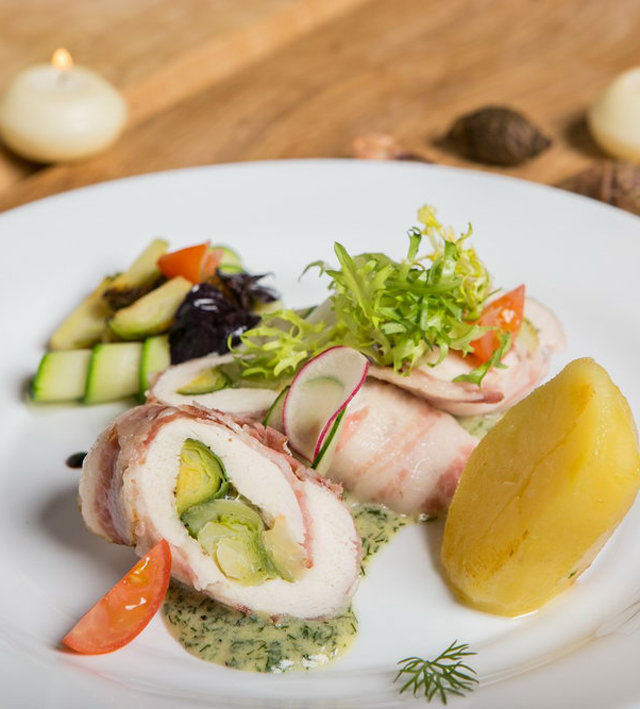 Ингредиенты (на 1 порцию):Куриное филе – 120 гБекон – 30 гБрюссельская капуста или спаржа – 30 гКартофель – 100 гЦукини – 50 гПомидоры черри – 20 гУкроп – 10 гСливки 33% - 50 гСоль, перец, чеснок (2 зубчика) по вкусу 